Олимпиада по русскому языку для 1 класса II отделения.Какие слова спрятались в коробках? Допиши половинки букв и прочитай получившиеся слова. (1 б)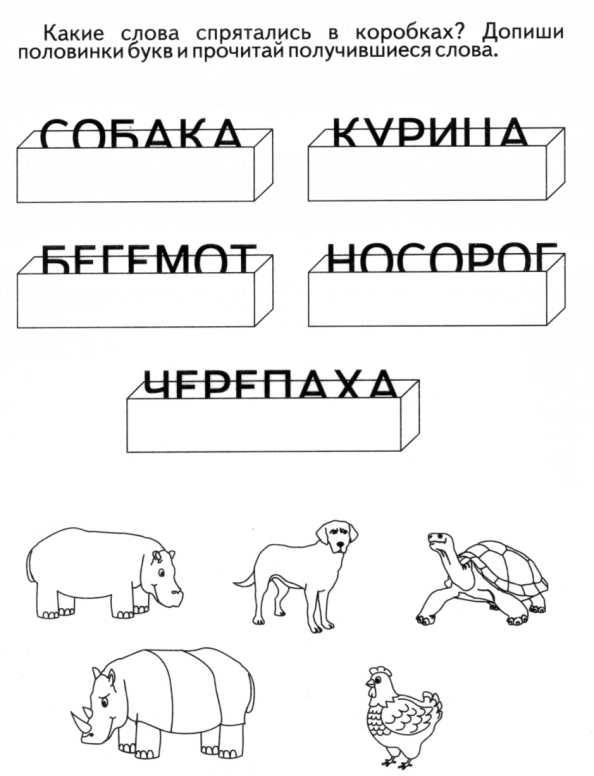 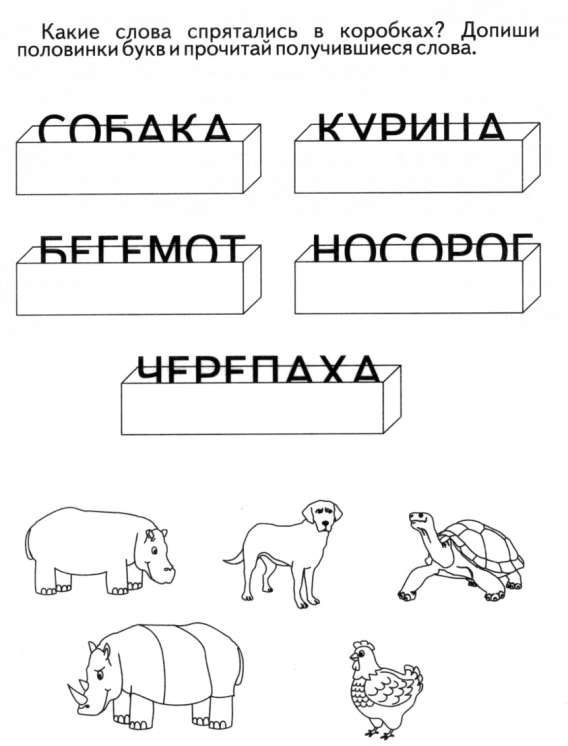 Расставь буквы в предметах от самого большого до самого маленького. Запиши слова в клетки. ( 2 б)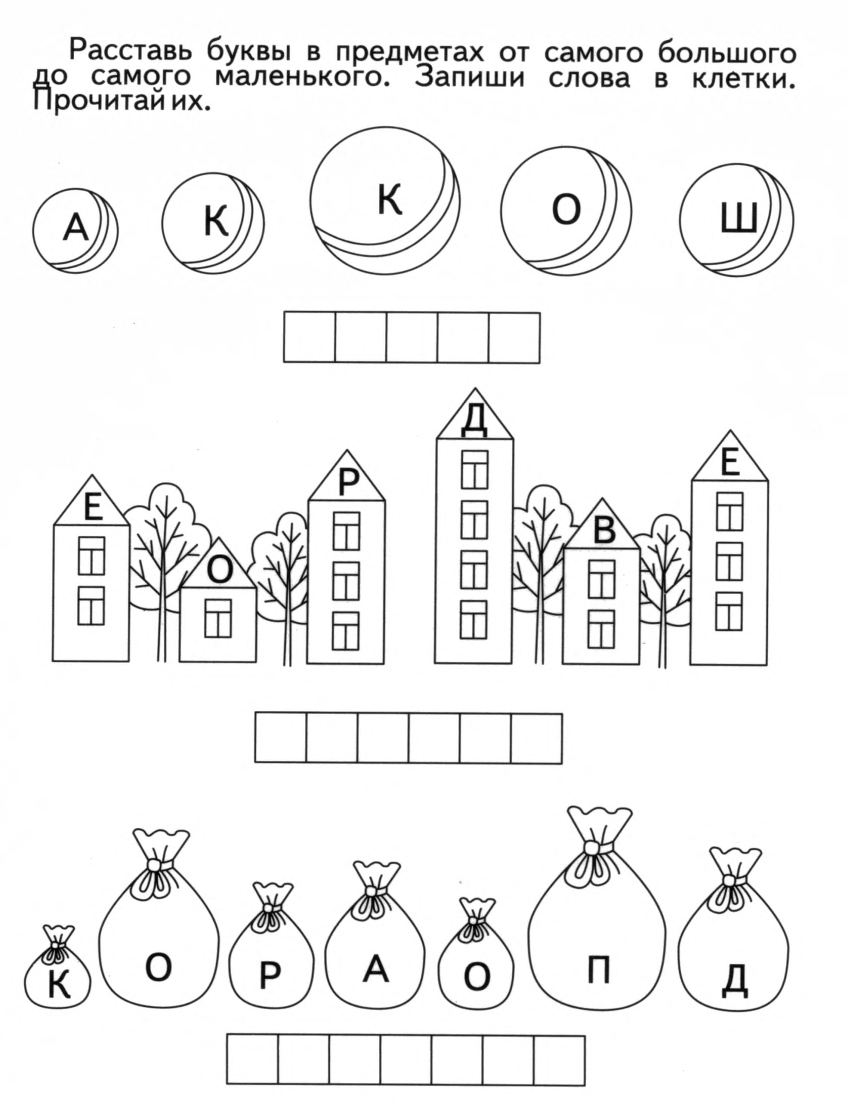 Расставь буквы по порядку в соответствии с цифрами. Напиши слова, которые у тебя получились. (2 б)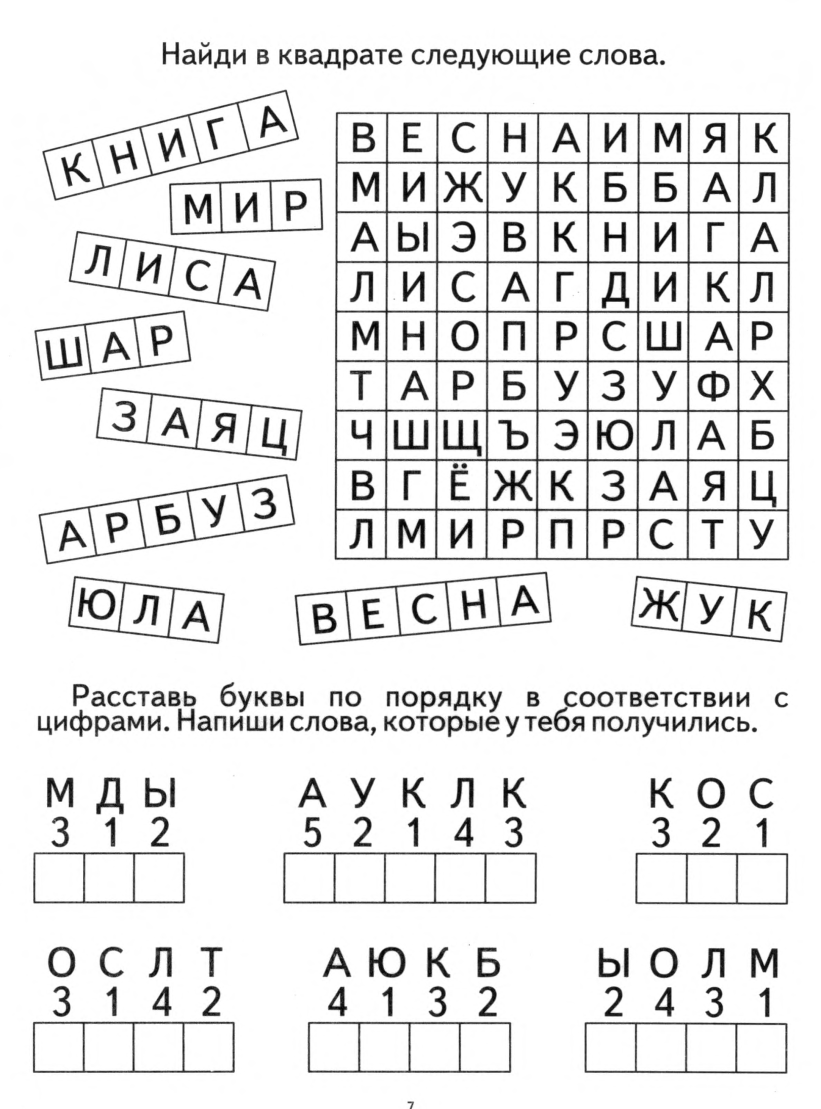 Прочитать слово на карточке по первым буквам картинок. Напиши слово. ( 3 б)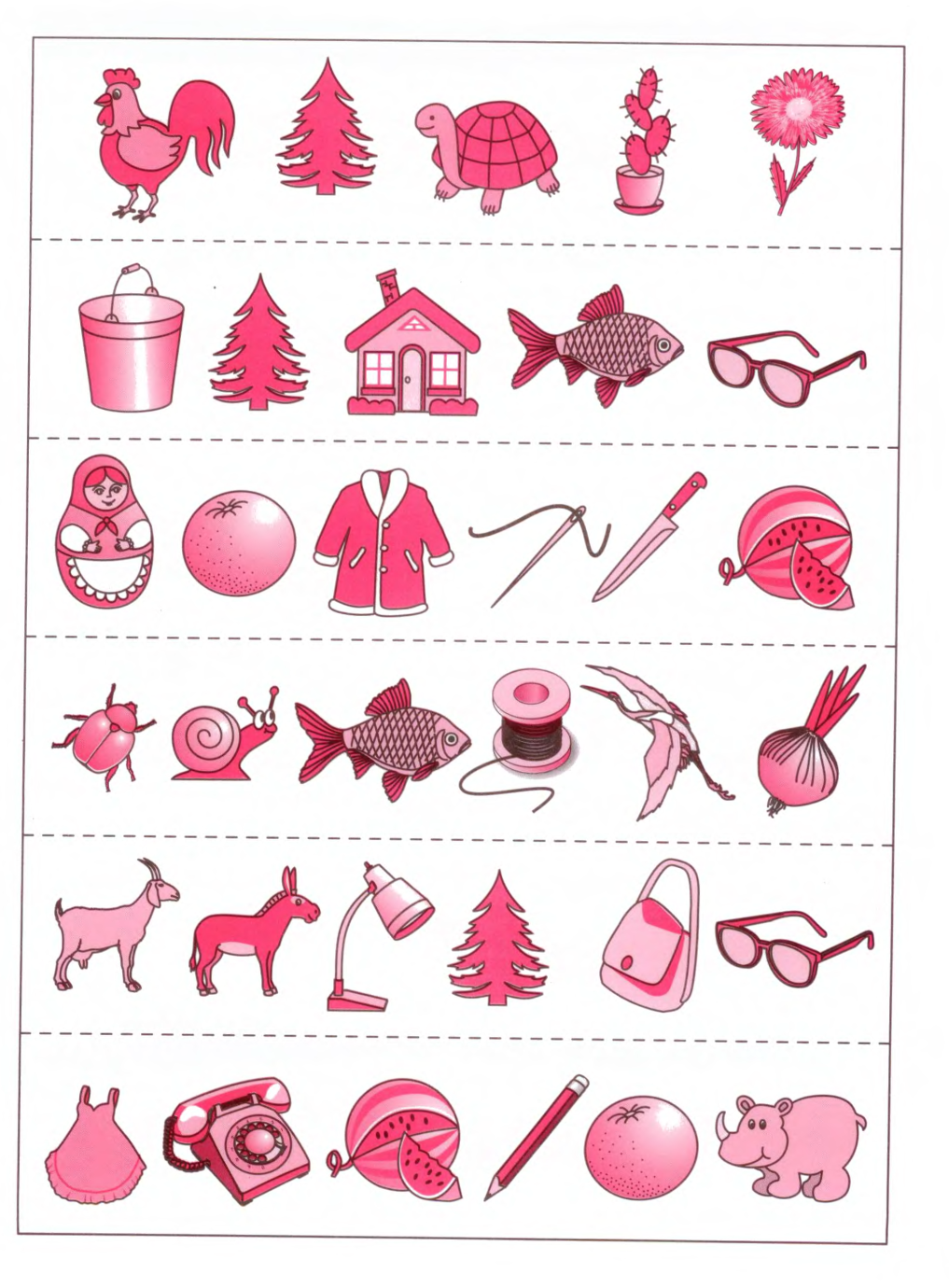 ……………………………………………………………………………Подчеркни гласные буквы (1 б)Машина, мальчик, зима.Раздели слова на слоги. (1 б)   сова (2 б)   зайчик (3 б)   львёнок Определи, сколько в слове букв и звуков.  Ёжик - … б., … зв.  ( 1 б.  и 3 б.)Что лишнее? ( 1 б)а   о   ш   и   ым   п   р   о   т   к